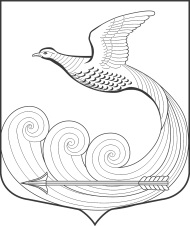 ГЛАВАМуниципального образования Кипенское сельское поселение Ломоносовского муниципального районаЛенинградской области                                                        РАСПОРЯЖЕНИЕ № 4д. Кипень                                                                                                    «04»  февраля 2021г.
«О назначении  очередного заседания Совета депутатов МО Кипенское сельское поселение Ломоносовского муниципального района Ленинградской области» Назначить   очередное  заседание  Совета  депутатов МО  Кипенское сельское  поселение на 12.02.2021г. в 16.00. Место проведения – актовый зал администрации, расположенный на втором этаже административного здания  по адресу: 188515, Ленинградская область, Ломоносовский район, дер. Кипень, Ропшинское шоссе д. 5. Утвердить проект основных вопросов повестки дня и список приглашенных на очередное  заседание, согласно приложению;Персонально уведомить каждого депутата Совета депутатов о дате, времени, месте предстоящего заседания и проекте повестки дня по средствам телефонной связи, либо письменно под роспись.  Настоящее распоряжение  направить в местную администрацию и разместить на  официальном сайте в сети «Интернет» по адресу: кипенское.рфПредседатель Совета депутатов МОКипенское сельское поселение:                                 Кюне М.В.ПРОЕКТПриложение к Распоряжению Главы МО Кипенское сельское поселениеОт 04.02.2021 г. № 4ПОВЕСТКА ДНЯочередного заседания Совета депутатов МО Кипенское СПдер. Кипень                                                                                                      12.02.2021г.Отчет главы МО Кипенское сельское поселение муниципального образования Ломоносовский муниципальный район Ленинградской области о проделанной работе администрации и  совета депутатов за 2020 год.докладчик:  глава МО –  Кюне М.В.содокладчик: зам. главы МО –  Тамми Е.Е.                  председатель комиссии по финансовым  вопросам совета депутатов –      Молодикова Е.В.О рассмотрении протеста прокуратуры Ломоносовского района на решение совета депутатов МО Кипенское сельское поселение муниципального образования Ломоносовский муниципальный район Ленинградской области № 56 от 11.12.2018г. «Об утверждении Положения о порядке предоставления жилых помещений специализированного жилого фонда МО Кипенского сельского поселение Ломоносовского муниципального района Ленинградской области»докладчик:  глава МО –  Кюне М.В.содокладчик: юрист – Ломако Ю.С., председатель комиссии по законности и правопорядка совета депутатов – Мутин А.Н.Разное (вопросы местного значения)                                      СПИСОК ПРИГЛАШЕННЫХ:                        -  зам. главы администрации МО –Тамми Е.Е.,                         - гл. бухгалтер – Николаева И.А.                        -  юрист – Ломако Ю.С.                         - представители прокуратуры – Смольянина Н.Ю.Председатель Совета депутатовМО Кипенское сельское поселение:                                                              М.В. Кюне                            